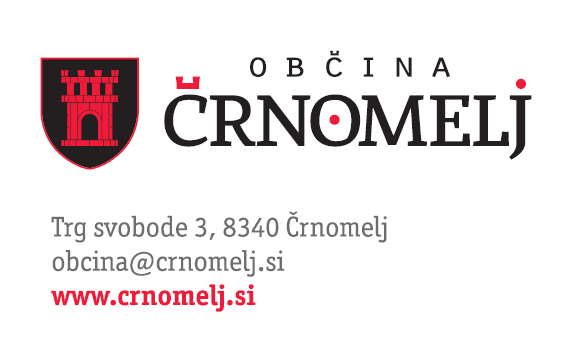 __________________________________________________________________________________Priloga 1VLOGAza dodelitev nepovratnih finančnih sredstevza namen nakupa in vgradnje malih komunalnih čistilnih napravv Občini Črnomelj v letu 2024Osebni podatki vlagatelja:Priimek in ime:……………………………………………………………………………….......................................................Rojen/-a:………………………………………………………………..………………………………………………………………………………..EMŠO:………………………………………………………………………..…………………………………………………………………………...Stalno prebivališče (ulica in kraj):……………………………………………………………………………………………………..…Telefon:…………………………………….……………..……e-mail:……….……………………………………………………………………Davčna številka:…………………………………………………………………...……………………………………………………………….Številka TRR:…………………………………………………………………………….…………………………………..………………………..Odprt pri banki:……………………………………………………………………………..……………….……………………………………...Podatki o objektu/-tih, ki so priključeni na MKČN:Naslov:…………………………………………………….………………...…h. št.……, h. št.……, h.št.……, h. št.……, h. št.……Število oseb prijavljenih na naslovu:………………………………………………………………………………..……	h. št.…………., prijavljenih:………….….;………………………………………………………………………..……………	h. št.…………., prijavljenih:………….….;……………………………………………………………………………..………	h. št.…………., prijavljenih:……………..;……………………………………………………………………………..………	h. št.…………., prijavljenih:……………..;…………………………………………………………………………………..…	h. št.…………., prijavljenih:……….…….;Podatki o MKČNZmogljivost MKČN ______ PE (populacijskih enot);Lokacija MKČN: zemljišče parc. št. __________ k.o. ___________________;Znesek celotne investicije dobave, vgradnje in zagona MKČN (plačani računi)__________________________EUR, brez DDV.Obvezne priloge:Izjava vlagatelja (priloga 2);Za zaključeno naložbo v MKČN do 30.12.2015: Ocena obratovanja za MKČN <50 PE (izdala JP Komunala Črnomelj d.o.o.) ali rezultate prvih meritev in poročilo o prvih meritvah za MKČN <50 PE (izvedel pooblaščeni izvajalec obratovalnega monitoringa)Za zaključeno naložbo v MKČN od vključno 31.12.2015: rezultate prvih meritev in poročilo o prvih meritvah za MKČN <50 PE, ki ga izdela pooblaščen izvajalec obratovalnega monitoringa (evidenco vodi Agencija RS za okolje - ARSO na http://okolje.arso.gov.si/onesnazevanje_voda/vsebine/pooblasceni-izvajalci);Izpolnjena in podpisana izjava o pridobitvi podatkov (priloga 3);Parafiran in podpisan vzorec pogodbe o sofinanciranju nakupa in vgradnje (priloga 4);Kopija pogodbe o zagotovitvi nadzora nad obratovanjem MKČN;Kopija veljavnega gradbenega dovoljenja za stanovanjski objekt/stavbo, zgrajen po letu 1967 ali potrdilo za stanovanjski objekt/stavbo, zgrajen pred letom 1967, da ima objekt na podlagi zakona uporabno dovoljenje (izdaja Upravna enota Črnomelj);Fotokopije plačanih računov in potrdil o plačilih le-teh;Fotokopija pogodbe o postavitvi in upravljanju ter delitvi sofinanciranih sredstev za skupno MKČN, ki je sklenjena med lastniki posameznih stavb in velja vsaj 5 let od prejema nepovratnih sredstev;Fotografija MKČN;Izjava solastnika nepremičnine (priloga 5);Pooblastilo za vložitev skupinske vloge za skupno MKČN (priloga 6).Podpis:………………………….……………					Datum:………………..………………